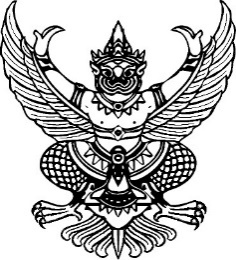 ประกาศองค์การบริหารส่วนตำบลตาพระยาเรื่อง  การยกเว้นค่าธรรมเนียมการออกใบอนุญาต และหนังสือรับรองการแจ้งตามกฎกระทรวงกำหนดค่าธรรมเนียมการออกใบอนุญาต หนังสือรับรองการแจ้ง และการให้บริการในการจัดการสิ่งปฏิกูลหรือมูลฝอย พ.ศ.๒๕59  พ.ศ.2564.............................................................	ตามที่กระทรวงสาธารณสุข ได้ออกกฎกระทรวงยกเว้นค่าธรรมเนียมการออกใบอนุญาตและหนังสือรับรองการแจ้งตามกฎกระทรวงกำหนดค่าธรรมเนียมการออกใบอนุญาต หนังสือรับรองการแจ้งและการให้บริการในการจัดการสิ่งปฏิกูลหรือมูลฝอยพ.ศ.๒๕๕๙ พ.ศ.๒๕๖๔ ซึ่งมีผลบังคับใช้ตั้งแต่วันที่ ๑๔ พฤศจิกายน ๒๕๖๔ ถึงวันที่ ๑๓ พฤศจิกายน 2565 นั้น	ในการนี้ เพื่อให้เป็นไปตามกฎกระทรวงสาธารณสุขฉบับดังกล่าว องค์การบริหารส่วนตำบลตาพระยาจึงออกประกาศยกเว้นค่าธรรมเนียมการออกใบอนุญาตและหนังสือรับรองการแจ้งตามกฎกระทรวงดังกล่าว ดังต่อไปนี้	๑.ใบอนุญาตประกอบกิจการที่เป็นอันตรายต่อสุขภาพตามประเภทที่มีข้อบัญญัติท้องถิ่นกำหนดเป็นกิจการที่ต้องควบคุมภายในท้องถิ่น ตามมาตรา ๓๒ (๑) ในลักษณะที่เป็นการค้า	๒.ใบอนุญาตจัดตั้งตลาด ตามมาตรา ๓๔	๓.ใบอนุญาตจำหน่ายสินค้าในที่หรือทางสาธารณะ ตามมาตรา ๔๑ วรรคสอง	๔.ใบอนุญาตจัดตั้งสถานที่จำหน่ายอาหารหรือสถานที่สะสมอาหารในอาคาร หรือพื้นที่ใดซึ่งมีพื้นที่เกินสองร้อยตารางเมตร และมิใช่การขายของในตลาด ตามมาตรา ๓๘	๕.หนังสือรับรองการแจ้งการจัดตั้งสถานที่จำหน่ายอาหารหรือสถานที่สะสมอาหารในอาคารหรือพื้นที่ใดซึ่งมีพื้นที่ไม่เกินสองร้อยตารางเมตร และมิใช่การขายของในตลาด ตามมาตรา ๓๘	ทั้งนี้ผู้ประกอบกิจการทั้งรายเก่าและรายใหม่ต้องยื่นคำขอรับใบอนุญาตหรือหนังสือรับรองการแจ้งประกอบกิจการกับองค์การบริหารส่วนตำบลตาพระยาเช่นเดิม โดยไม่ต้องชำระค่าธรรมเนียมเป็นเวลา ๑ ปี ตั้งแต่วันที่ ๑๔ พฤศจิกายน พ.ศ. ๒๕๖๔ ถึงวันที่ ๑๓ พฤศจิกายน พ.ศ.๒๕๖๕ แต่ไม่ยกเว้นถึงค่าธรรมเนียมใบอนุญาตรับทำ เก็บ ขน หรือกำจัดสิ่งปฏิกูลหรือมูลฝอยตามมาตรา ๑๙ และค่าบริการเก็บ ขน หรือกำจัดสิ่งปฏิกูลหรือมูลฝอยรายละเอียดปรากฏตามสิ่งที่แนบมาพร้อมนี้	จึงประกาศให้ทราบโดยทั่วกัน			ประกาศ ณ วันที่  14  เดือน  ธันวาคม  พ.ศ. 2564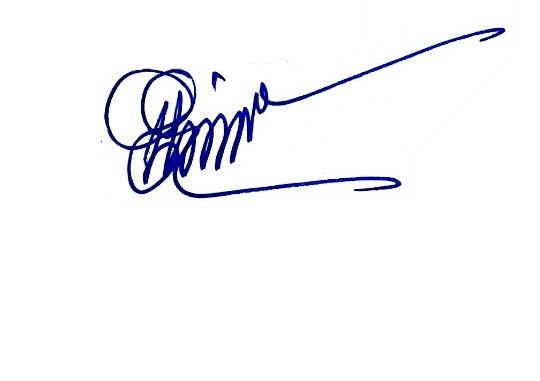                                             พันเอก	 				   	          ( นิวัฒน์  หาญประสพ )			                    นายกองค์การบริหารส่วนตำบลตาพระยา